PEECA SAVE UP Program RequirementsPartner Agreement for Ceiling FansFollowing are the terms of the SAVE UP Partnership Agreement as it pertains to the manufacture and labeling of SAVE UP qualified products. The SAVE UP Partner must adhere to the following partner commitments:Qualifying ProductsComply with current SAVE UP Product Specficiations, which defines the performance requirements and test procedures for ceiling fans. A list of eligible products and their corresponding Product Specifications can be found at PEECA website.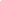 Prior to associating the SAVE UP name or mark with any product model, the Supplier and each model must be registered with PEECA.Using the SAVE UP Name and Marks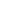 Comply with current PEECA SAVE UP Brand Guidelines, which define how the SAVE UP name and marks may be used. Partner is responsible for adhering to these guidelines and ensuring that its authorized representatives, such as advertising agencies, dealers, and distributors, are also in compliance. The SAVE UP Brand Guidelines are available on the PEECA Website.Use the SAVE UP name and marks only in association with qualified products. Partner may not refer to itself as a SAVE UP Partner unless at least one product is qualified and offered for sale in Punjab. Provide clear and consistent labeling of SAVE UP qualified ceiling fans.  The SAVE UP mark must be clearly displayed on the product packaging, in product literature (i.e., user manuals, spec-sheets, etc.), and on the Partner’s internet site where information about SAVE UP models is displayed. Where practical, the label should also be affixed to the product.In order to receive additional recognition and/or support from PEECA for its efforts within the Partnership, the SAVE UP Partner may consider the voluntary measures listed in the Annex.Verifying ongoing Product Performance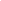 PEECA may, at its discretion, conduct tests on products that are referred to as SAVE UP qualified. These products may be obtained on the open market, or voluntarily supplied by the Partner at PEECA’s request.Providing Information to PEECAProvide unit shipment data or other market indicators to PEECA annually to assist with creation of SAVE UP market penetration estimates, as follows: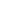 Partner must submit the total number of SAVE UP ceiling fans shipped in the calendar year, or an equivalent measurement as agreed to in advance by PEECA and Partner. Partner must provide unit shipment data segmented by meaningful product characteristics (e.g., type, capacity, presence of additional functions) as prescribed by PEECA.Partners must submit unit shipment data for each financial year to PEECA, preferably in electronic format, no later than October 1 of the following year.The submitted unit shipment data will be used by PEECA only for program evaluation purposes and will be closely controlled.Notify PEECA of a change in the designated responsible party or contacts within, and any changes to details relating to SAVE UP qualified products. SAVE UP Product Specification for Ceiling Fans Version 1.0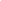 Following is Version 1.0 product specification for SAVE UP ceiling fans. A model shall meet all of the identified requirements if it is to be SAVE UP qualified.Definitions:Comfort fanFan primarily designed for creating air movement around or on part of a human body for personal cooling comfort, including fans that can perform additional functionalities such as lighting. A comfort fan is hereinafter referred to by the term "fan".Ceiling or deck-head type fanA propeller-bladed fan having two or more blades, and provided with a device for suspension from the ceiling of a room so that the blades rotate in a horizontal plane.Table or cabin type fanA smaller-diameter propeller-bladed fan having two or more blades, and intended for use with free inlet and outlet of air. It may be a table fan or bracket-mounted fan for wall or ceiling mounting.Pedestal type fanA propeller type fan having two or more blades mounted on a pedestal of fixed or variable height and intended for use with free inlet and outlet of air.Blade sweepThe diameter of the circle traced out by the extreme tips of the fan blades.Size of fanThe Blade sweep in millimeters.Plane of fan bladesThe middle plane of the solid of revolution traced out by the fan blades.Discharge areaArea of a circle having a diameter equal to the blade tip diameter.Plane of anemometer vanesThe middle plane of the solid of revolution traced out by the vanes of the anemometer.Test planeThe horizontal (in the case of ceiling type fans) and vertical (in the case of table and pedestal type fans) plane containing the plane of the anemometer vanes.Totally enclosed type enclosureAn enclosure which does not provide for circulation of air between the inside and outside of the case, but not necessarily “air-tight”.Ventilated type enclosureAn enclosure in which the ventilation is not materially obstructed while the live and internal rotating parts are protected mechanically against accidental or careless contact.Air deliveryQuantity of air delivered in a given time under specified conditions, indicated in Cubic Meters per Minute.Rated air deliveryAir delivery of the fan assigned by the manufacturer, indicated in Cubic Meters per MinuteFan sound pressure levelA weighted sound pressure level of the comfort fan while providing the maximum fan flow rate, measured at the outlet side, at 1 meter from the rotating bladesService value (or Fan Efficacy)The air delivery in cubic meters per minutes divided by electrical power input to the fan in watts at the voltage and frequency specified for the test. In the event of the fan comprising an oscillating mechanism, the electrical input in watts is measured with the fan under normal full-speed conditions that is with the oscillating mechanism in action, whereas the air delivery is determined with the oscillating mechanism out of action.Running-in of the fanPrior to starting the tests on a new fan, it shall run at its maximum airflow setting with unrestricted air flow and with the oscillating mechanisms and moving louvres, if any, in operation for at least 1 hour to ensure adequate running-in.Fan Includes its associated regulator, and remote control if any.ScopeIncluded ProductsElectric motor directly driven comfort ceiling fans and their associated regulators intended for use on single-phase not exceeding 230VAC and 12VDC circuits. This includes fans operable by AC and DC and hybrid-type fans.Excluded ProductsAll products that do not fall under the criteria in 2.1, including but not limited to:table type fans;pedestal type fans.Performance RequirementsCeiling fans within scope shall meet all the following requirements to register as a SAVE UP model.Models shall meet or exceed the requirement shown in Table 1.Table : Performance requirements for Ceiling FansFor sweep sizes exceeding these dimensions, the requirements corresponding to the next highest sweep size in the above table will apply.WarrantyEligible products must carry a supplier-backed warranty for at least 2 years from the date of purchase. The duration of the warranty must be clearly displayed on the exterior of the product packaging, and a written warranty shall be included within the packaging at the time of sale, which provides contact details and how claims are to be made. Test RequirementsThe following testing standards may be used to assess conformity with these specifications. PS: 1/2021 5th (Revision) ICS No. 23.120Labeling & PackagingPackaging and marketing claims shall represent the product consistent with its certification.Effective DateThe SAVE UP ceiling fan specification shall take effect on 1 November 2023. To be considered as SAVE UP qualified, a product model shall meet the SAVE UP specification in effect on the model’s date of manufacture. The date of manufacture is specific to each unit and is the date (e.g., month and year) on which a unit is considered to be completely assembled. Future Specification RevisionsPEECA reserves the right to change this specification should technological and /or market changes affect its usefulness to consumers, industry, or the environment. In keeping with current policy, revisions to the specification are arrived at through industry discussions. In the event of a specification revision, please note that the PEECA SAVE UP certification is not automatically granted for the life of a product model.ANNEX: Additional Voluntary ActivitiesIn order to receive additional recognition and/or support from PEECA for its efforts within the Partnership, the SAVE UP Partner may consider the following voluntary measures, and should keep PEECA informed on the progress of these efforts:Provide quarterly, written updates to PEECA as to the efforts undertaken by Partner to increase availability of SAVE UP qualified products, and to promote awareness of SAVE UP and its message.Consider energy efficiency improvements in company facilities.Purchase SAVE UP certified products. Revise the company purchasing or procurement specifications to include SAVE UP. Provide procurement officials’ contact information to PEECA for periodic updates and coordination. Circulate general SAVE UP certified product information to employees for use when purchasing products for their homes.Feature the SAVE UP label on Partner website and other promotional materials. Ensure the power management feature is enabled on all displays and computers in use in company facilities, particularly upon installation and after service is performed.Provide general information about the SAVE UP program to employees whose jobs are relevant to the development, marketing, sales, and service of current SAVE UP qualified products.Provide a simple plan to PEECA outlining specific measures Partner plans to undertake beyond the program requirements listed above. The plan may be as simple as providing a list of planned activities or milestones of which the Partner would like PEECA to be aware. For example, activities may include: Increasing the availability of SAVE UP qualified products by converting the entire product line within two years to meet SAVE UP Product Specifications.Demonstrating the economic and environmental benefits of energy efficiency through special in-store displays twice a year.Providing information to users (via the website and user’s manual) about energy-saving features and operating characteristics of SAVE UP qualified products.Building awareness of the SAVE UP brand identity by collaborating with PEECA on print advertorials and press events.Partnership AgreementThrough this agreement,             NAME of COMPANY                     joins in partnership with PEECA under the SAVE UP Programme. The SAVE UP Partner recognises SAVE UP as a broad partnership designed to promote products that use less energy while providing the same or better performance than conventional designs. The SAVE UP Partner wishes to use the SAVE UP name and/ or mark in association with qualified products. The SAVE UP Partner agrees to use the partnership and the SAVE UP label to promote energy efficiency as an easy and desirable option for organizations and consumers to prevent pollution, protect the global environment, and save on energy bills. The SAVE UP Partner agrees that it is important to build and maintain the meaning of the SAVE UP label as a trustworthy symbol that makes it easy to make a change for the better.Partner CommitmentsThe SAVE UP Partner agrees to fulfill all requirements as outlined in the following supporting documents:SAVE UP Partner Agreements, defining requirements for being recognised as a partner including identifying a responsible party and updating PEECA on the efforts undertaken through the partnership. These include SAVE UP product specifications defining the energy and other performance specifications that must be met for use of the SAVE UP on and/or in association products; andSAVE UP Brand Guidelines, describing how the SAVE UP name and label may be used. Partner will adhere to these guidelines and ensure that its authorized representatives, such as advertising agencies, dealers, and distributors, are also in compliance.PEECA will undertake a variety of efforts to build awareness of the SAVE UP name and label, maintain the credibility of the SAVE UP name and label, and promote the benefits of energy-efficient products. PEECA will strive to:increase awareness of the SAVE UP name and mark across the residential, commercial, and industrial sectors by distributing key messages on the benefits of SAVE UP qualified products;make current versions of the SAVE UP Brand Guidelines and SAVE UP Program Requirements easily accessible through the Internet and other means.maintain a Web site where SAVE UP Partner can furnish information on its program efforts and responsible key contacts as outlined in the SAVE UP Program Requirements; andprovide SAVE UP Partner with public recognition through the Internet and other mechanisms for its efforts in the SAVE UP Partnership and its role in protecting the environment.DisclaimersThe Partner will not construe, claim, or imply that its participation in the SAVE UP programme constitutes government approval, acceptance, or endorsement of anything other than Partner’s commitment to the programme. Partner understands its participation in the SAVE UP programme does not constitute government endorsement of Partner or its products. Partner understands that the activities it undertakes in connection with the SAVE UP programme are voluntary and not intended to provide services to the government. As such, Partner will not submit a claim for compensation to any agency.Dispute ResolutionPartner and PEECA will assume good faith as a general principle for resolving conflicts under the SAVE UP programme. Both parties will endeavor to resolve all matters informally, so as to preserve maximum public confidence in SAVE UP.In the event informal channels do not produce a mutually agreeable resolution to a matter in dispute, either party to this agreement shall notify the other in writing as to the nature of the dispute, the specific corrective action sought, and their intent to terminate the Partnership Agreement, either as a whole or in part, unless specific corrective actions sought are undertaken.Entry into Force and Duration of AgreementBoth parties concur that this agreement and the terms outlined in the supporting documents will become effective when signed by both parties. This agreement may be updated at any time to add new areas for which SAVE UP Partner wants to be recognised as a partner. Both parties concur that this agreement is wholly voluntary and may be terminated by either party at any time, and for any reason, with no penalty. Failure to comply with this Partnership Agreement, applicable Program Requirements, and Brand Guidelines can result in termination of this agreement and authorisation to use the SAVE UP label. PEECA will actively pursue actions for resolving issues of non-compliance.The undersigned hereby execute this Partnership Agreement on behalf of their party. The signatories of this agreement affirm that they have the authority to execute this agreement on behalf of SAVE UP Partner and PEECA.Partnership Agreement Signatory for PEECA:Signature:Name and Title:Date:Partnership Agreement Signatory for [NAME of COMPANY]:By checking this box I affirm that I have read and understand the terms of this Partnership Agreement and am authorized to bind this organisation to the terms of the Partnership Agreement.Signature:Name and Title:Date:Company Address:Sweep (mm)Minimum Rated Air Delivery (m3/min)Service Value (m3/min/W)900110510501505.11200195.1314002505.1515003005.2518003605.3